О признании утратившими силу некоторых  постановлений администрации Ойкас-Кибекского сельского поселения Вурнарского района Чувашской Республики      В соответствии со ст. 89 Федерального Закона от 11.06.2021г. №170-ФЗ «О внесении изменений в отдельные  законодательные акты Российской Федерации в связи с принятием Федерального закона «О государственном контроле (надзоре) и муниципальном контроле в Российской Федерации» администрация Ойкас-Кибекского сельского поселения Вурнарского района Чувашской Республики ПОСТАНОВЛЯЕТ:Признать утратившим силу некоторые постановления администрации Ойкас-Кибекского сельского поселения Вурнарского района Чувашской Республики:а) Постановление администрации Ойкас-Кибекского сельского поселения Вурнарского района Чувашской Республики от 27.11.2017  года № 76 «Об утверждении административного регламента администрации Ойкас-Кибекского сельского поселения Вурнарского    района    Чувашской Республики   по      исполнению муниципальной      функции      по осуществлению муниципального контроля в области торговой деятельности»;б) Постановление администрации Ойкас-Кибекского сельского поселения Вурнарского района Чувашской Республики от 15.11.2018 №63 «О внесений изменений в административный регламент администрации Ойкас-Кибекского сельского поселения Вурнарского района Чувашской Республики по исполнению муниципальной функции «Осуществление муниципального контроля в области торговой деятельности» на территории Ойкас-Кибекского сельского поселения Вурнарского района Чувашской Республики» от 27.11.2017 г. № 76»»;в) Постановление администрации Ойкас-Кибекского сельского поселения Вурнарского района Чувашской Республики от 16.03.2020 № 9 «О внесении изменений в постановление администрации Ойкас-Кибекского сельского поселения Вурнарского района Чувашской Республики от 27 ноября 2017 № 76 «Об утверждении административного регламента по исполнению муниципальной функции по осуществлению муниципального контроля в области торговой деятельности на территории Ойкас-Кибекского сельского поселения Вурнарского района Чувашской Республики»»;г) Постановление администрации Ойкас-Кибекского сельского поселения Вурнарского района Чувашской Республики от 25.01.2021 № 12 «О внесении изменений в постановление администрации Ойкас-Кибекского сельского поселения Вурнарского района Чувашской Республики от 27.11.2017 г. № 76 «Об утверждении административного регламента по исполнению муниципальной функции осуществление муниципального контроля в области торговой деятельности на территории Ойкас-Кибекского сельского поселения Вурнарского района Чувашской Республики»»;      2. Настоящее постановление вступает в силу после его официального опубликования.Глава Ойкас-Кибекского сельского поселения   Вурнарского района Чувашской Республики                                                               А.В. ПетровЧĂВАШ РЕСПУБЛИКИВАРНАР РАЙОНĚ 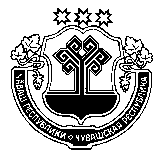 ЧУВАШСКАЯ РЕСПУБЛИКА ВУРНАРСКИЙ РАЙОН  УЙКАС- КИПЕКЯЛ ПОСЕЛЕНИЙЕНАДМИНИСТРАЦИЕ ЙЫШАНУ«29» июль 2021ç.    №54         Уйкас-Кипек ялĕАДМИНИСТРАЦИЯОЙКАС-КИБЕКСКОГО СЕЛЬСКОГОПОСЕЛЕНИЯ ПОСТАНОВЛЕНИЕ«29» июля 2021г.   № 54д.Ойкас-Кибеки